Supplement A. Gut caspase-3 staining and inflammatory biomarkers in peripheral blood using the entire cohort. 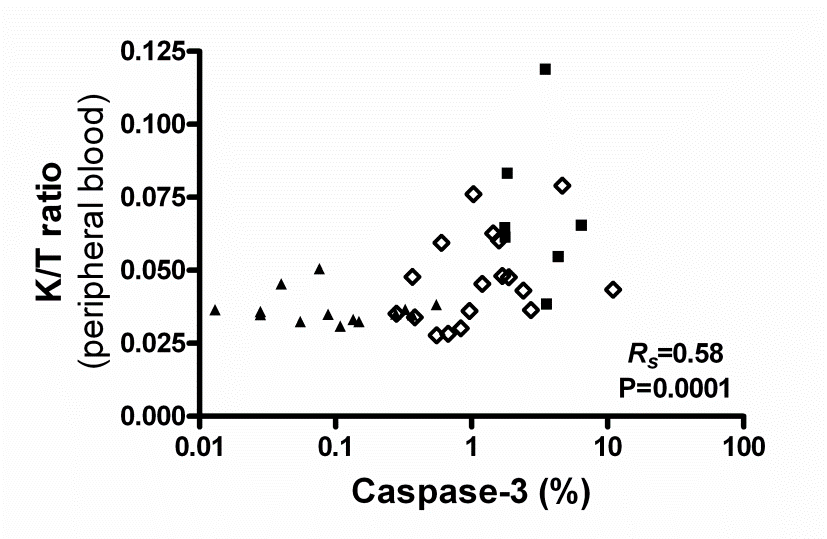 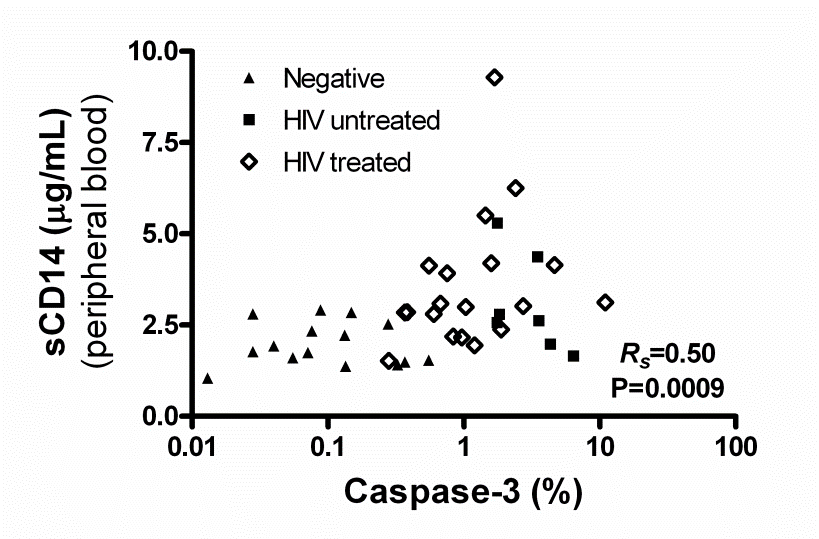 